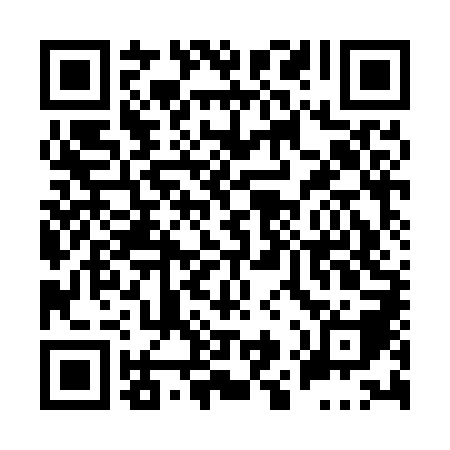 Ramadan times for Heliopolis, EgyptMon 11 Mar 2024 - Wed 10 Apr 2024High Latitude Method: NonePrayer Calculation Method: Egyptian General Authority of SurveyAsar Calculation Method: ShafiPrayer times provided by https://www.salahtimes.comDateDayFajrSuhurSunriseDhuhrAsrIftarMaghribIsha11Mon4:434:436:0912:053:286:016:017:1812Tue4:414:416:0812:043:286:016:017:1813Wed4:404:406:0712:043:286:026:027:1914Thu4:394:396:0512:043:286:036:037:2015Fri4:384:386:0412:033:296:036:037:2016Sat4:364:366:0312:033:296:046:047:2117Sun4:354:356:0212:033:296:046:047:2218Mon4:344:346:0112:033:296:056:057:2219Tue4:334:335:5912:023:296:066:067:2320Wed4:314:315:5812:023:296:066:067:2421Thu4:304:305:5712:023:296:076:077:2522Fri4:294:295:5612:013:306:086:087:2523Sat4:274:275:5512:013:306:086:087:2624Sun4:264:265:5312:013:306:096:097:2725Mon4:254:255:5212:013:306:096:097:2726Tue4:234:235:5112:003:306:106:107:2827Wed4:224:225:5012:003:306:116:117:2928Thu4:214:215:4812:003:306:116:117:2929Fri4:194:195:4711:593:306:126:127:3030Sat4:184:185:4611:593:306:126:127:3131Sun4:174:175:4511:593:306:136:137:321Mon4:154:155:4411:583:306:146:147:322Tue4:144:145:4211:583:306:146:147:333Wed4:134:135:4111:583:306:156:157:344Thu4:114:115:4011:583:306:156:157:355Fri4:104:105:3911:573:306:166:167:356Sat4:094:095:3811:573:306:176:177:367Sun4:074:075:3711:573:306:176:177:378Mon4:064:065:3511:563:306:186:187:389Tue4:054:055:3411:563:306:186:187:3810Wed4:034:035:3311:563:306:196:197:39